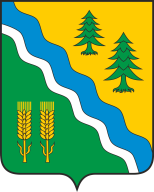 АДМИНИСТРАЦИЯ КРИВОШЕИНСКОГО РАЙОНАПОСТАНОВЛЕНИЕ 08.12.2023                                                                                                 	    		         № 744          с. КривошеиноТомской областиО проведении аукциона, на право заключения договора аренды на  земельные участки с кадастровыми номерами 70:09:0101002:1615, 70:09:0102001:1069	Руководствуясь ст. 39.11 Земельного кодекса Российской Федерации   ПОСТАНОВЛЯЮ:Комиссии по проведению аукционов, конкурсов на право заключения договоров аренды и продажи в собственность физических и (или) юридических лиц муниципального имущества, а также земельных участков, государственная собственность на которые не разграничена, утвержденной постановлением Администрации Кривошеинского района от 07.08.2017 № 342, организовать и провести аукцион, на право заключения договора аренды:  земельного участка с кадастровым номером 70:09:0101002:1615, площадью 29 кв.м., расположенный на землях населенных пунктов по адресу: Российская Федерация, Томская область, Кривошеинский район, Кривошеинское сельское поселение, с. Кривошеино,                ул. Ленина. Вид разрешенного использования – объекты гаражного назначения;земельного участка с кадастровым номером 70:09:0102001:1069, площадью 1100 кв.м., расположенный на землях населенных пунктов по адресу: Томская обл, р-н Кривошеинский,     с. Володино, ул. Заречная, 9. Вид разрешенного использования – для строительства автомойки;Утвердить извещение о проведении аукциона на право заключения договора аренды на земельные участки с кадастровыми номерами 70:09:0101002:1615, 70:09:0102001:1069 согласно приложению №1 к настоящему постановлению.Главному специалисту по земельным вопросам экономического отдела                   (А.Л. Петроченко) опубликовать извещение (приложение №1 к настоящему постановлению) о проведении аукциона на право заключения договора аренды на сайте www.torgi.gov.ru, на официальном сайте муниципального образования Кривошеинский район Томской области в информационно-телекоммуникационной сети «Интернет» http://kradm.tomsk.ru, в газете «Районные вести».Настоящее постановление вступает в силу с даты его официального опубликования.Контроль за исполнением настоящего постановления возложить на заместителя Главы Кривошеинского района по социально-экономическим вопросам.И.о. Главы Кривошеинского района                                                                                А.М.Архипов Петроченко Александр Леонидович(8-38-251) 2-11-81Прокуратура, Росреестр, Петроченко